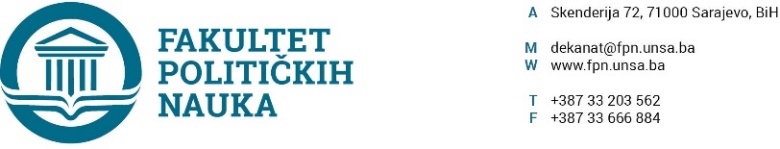 Broj: 02-1- 1080   -1/19Datum, 03.10.2019. godineNa osnovu člana 135.stav(3) i člana 56 stav (3)  Zakona o visokom obrazovanju Kantona Sarajevo („Službene novine Kantona Sarajevo“ br.33/17) i člana 104. Statuta Univerziteta u Sarajevu, po prethodnoj saglasnosti sekretara, Vijeće Fakulteta političkih nauka Univerziteta u Sarajevu na sjednici održanoj 03.10.2019. godine  donosi ODLUKUO utvrđivanju obaveznih i preporučenih udžbenika i priručnika, kao i druge preporučene literature na prvom i drugom ciklusu studija u zimskom semestru u akademskoj 2019/2020. godiniČlan 1.Usvaja se lista  obaveznih i preporučenih udžbenika i priručnika, kao i druge preporučene literature na osnovu koje se pripremaju i polažu ispiti na prvom i drugom ciklusu studija u zimskom semestru u akademskoj 2019/2020. godini.Član 2.Lista iz člana 1. ove odluke čini njen sastavni dio.Član 3.Ova odluka stupa na snagu danom donošenja i ima se objaviti na web stranici Fakulteta.Obrazloženje: Imenovani nosioci predmeta na prvom i drugom ciklusu studija dostavili su putem sekretar odsjeka listu  obaveznih i preporučenih udžbenika i priručnika, kao i druge preporučene literature na osnovu koje se pripremaju i polažu ispiti. Na osnovu dostavljenih spiskova sačinjena je odluka čiji je sastavni dio tabelarni prikaz  navedene literature.  Vijeće je na sjednici održanoj 03.10.2019. godine razmatralo liste literature, te je odlučeno kao u dispozitivu ove odluke.                                                                                                                                            DEKANAkt obradio: Umihana Mahmić                                                                               _________________Akt kontrolisao i  odobrio: Prof.dr. Elvis Fejzić                                                                                                                                   Prof.dr. Sead TurčaloDostaviti: - www.fpn.unsa.ba;- evidencija Vijeća Fakulteta      - sekretar Fakulteta          